Obec Valy a SDH Valy srdečně zve na tradičníPálení čarodějnic30.4.2015 – areál tržiště                  lampionový průvod od 19h od Obecního úřadu  soutěž o nejlepší kostým opékání špekáčků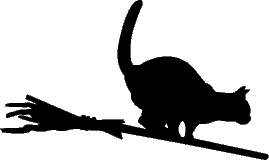  diskotéka pro dětiohňostroj